Notification regarding the Board of Management’s review of the Child Safeguarding StatementTo: Mercy College community - staff, students and parentsThe Board of Management of Mercy College Coolock wishes to inform you that: • The Board of Management’s annual review of the school’s Child Safeguarding Statement was completed at the Board meeting of 10th March 2022• This review was conducted in accordance with the “Checklist for Review of the Child Safeguarding Statement” published on the Department’s ‘website www.education.ieSigned 	 Date 10th March 2022 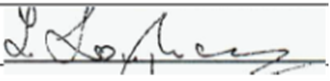 Chairperson, Board of Management Signed 	 Date 10th March 2022 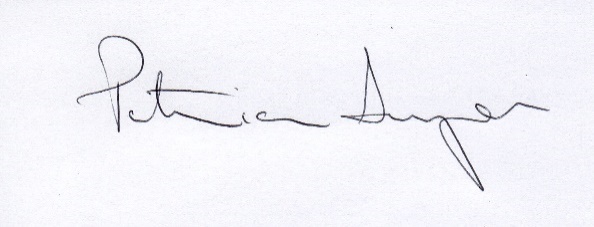 Principal/Secretary to the Board of Management